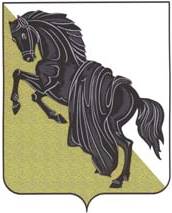 Об утверждении перечня мествывоза твердых коммунальных отходов,с территории частного жилого сектораКаслинского городского поселения  	Руководствуясь Федеральным законом от 06.10.2003 № 131-ФЗ «Об общих принципах организации местного самоуправления в Российской Федерации», в соответствии с пунктом 4 статьи 13.4 Федерального закона от 24.06.1998 № 89-ФЗ «Об отходах производства и потребления», Правилами обустройства мест (площадок) накопления твердых коммунальных отходов и ведения их реестра, утверждённых постановлением Правительства Российской Федерации от 31.08.2018 № 1039, Уставом Каслинского городского поселения,	ПОСТАНОВЛЯЮ:	1.Утвердить перечень мест вывоза твердых коммунальных отходов, с территории частного жилого сектора Каслинского городского поселения,  согласно приложению.  		2.И.о.начальника общего отдела администрации Каслинского городского поселения (А.С.Фахритдинова) разместить настоящее постановление на официальном сайте администрации Каслинского городского поселения.	3.Настоящее постановление вступает в силу со дня его официального опубликования и (или) обнародования в соответствии с действующим законодательством.4.Контроль за исполнением настоящего  постановления возложить на начальника отдела городской инфраструктуры администрации Каслинского городского поселения (М.А.Шерстюк).Временно исполняющий полномочияглавы Каслинского городского поселения                                           Д.Н.ДерябинПриложениек Постановлению №172 от «17»июня2019г.ПРЕЧЕНЬ МЕСТ ВЫВОЗА ТКО С ТЕРРИТОРИИ ЧАСТНОГО ЖИЛОГО СЕКТОРА КАСЛИНСКОГО ГОРОДСКОГО ПОСЕЛЕНИЯ(мешочным способом)АДМИНИСТРАЦИЯ КАСЛИНСКОГО ГОРОДСКОГО ПОСЕЛЕНИЯЧелябинской областиПОСТАНОВЛЕНИЕ«17»июня 2019г. №172                        г. Касли№ п/пАдрес1ул. Захарова-172ул. К. Либкнехта 113ул. К. Либкнехта 294ул. К. Либкнехта 535ул. К. Либкнехта 776ул. Коммуны 2017ул. Коммуны 1798ул. Коммуны 1599ул. Коммуны 13910ул. Коммуны 10311ул. Коммуны 8712ул. Коммуны 8113ул. Коммуны 4414ул. Коммуны 715ул. Дзержинского 1916ул. Дзержинского 3917ул. Дзержинского 7518ул. Дзержинского 10519ул. Дзержинского 11720ул. Энгельса 20921ул. Энгельса 18722ул. Энгельса 13323ул. Энгельса 11324ул. Энгельса 8325ул. Энгельса 4526ул. Энгельса 1127ул. Свердлова 1928ул. Свердлова 4929ул. Б. Блиновсковых 1130ул. Б. Блиновсковых 3931ул. Б. Блиновсковых 7532ул. Б. Блиновсковых 11333ул. Б. Блиновсковых 12734ул. Б. Блиновсковых 18335ул. Кирова 10636ул. Кирова 7537Ул.Кирова,3738ул. Кирова 539ул. Р. Люксембург 3140ул. Р. Люксембург  5041ул. Р. Люксембург 8742ул. Р. Люксембург 12343ул. Чапаева 11544ул. Чапаева 9145ул. Чапева4546ул. Чапаева 2947ул. Урицкого 948ул. Урицкого 4149ул. Урицкого 6950ул. Урицкого 9751ул. Урицкого 13552ул. 7 Ноября 14753ул. 7 Ноября 10754ул. 7 Ноября 7755ул. 7 Ноября 49а56ул. 7 Ноября 2357ул. Заливная 3958ул. Заливная 7559ул. 1 Мая 4060ул. 1 Мая 1361ул. Стадионная 3062ул. Стадионная 2163ул. Лобашова 1764ул. Лобашова 4365ул. Лобашова 6966ул. Декабристов 4967ул. Декабристов 2168ул. Мира 3169ул. Мира 5170ул. Мира 8171ул. Крупская 1172ул. Памяти 1905 года 1773ул. Памяти 1905 года 3974ул. Памяти 1905 года 6175ул. Памяти 1905 года 7776ул. Береговая 3877ул. Л.Толстого 1778ул. Комсомольская 1379ул. 8 Марта 4080ул. 8 Марта 3781ул. 8 Марта 1782ул. Пушкина 1483ул. Пушкина 2884ул.Запрудная 1085ул. Заветы Ильича 186ул. Октябрьская 1587ул. Октябрьская 3388ул. Заветы Ильича 2589ул. Заветы Ильича 3990ул. Пролетарская 591ул. Пролетарская 2392ул. Партизанская 1493ул. В.Комиссарова 994ул. Луначарского 195ул. Луначарского 2196ул. В.Комиссарова 3397ул. Партизанская 2198ул. Пролетарская 4399ул. Завета Ильича 73100ул. Октябрьская 57101ул. Чехова 29102ул. Чехова 39103ул. Октябрьская 73104ул. 3. Ильича 101105ул. Пролетарская 71106ул. Партизанская 45107ул. В. Комисарова 63108ул. Луначарского 51109ул. Труда 31110ул. Труда 50111ул. Труда 73112ул. Уральская 45113ул. Уральская 25114ул. Уральская 2115ул. Красноармейская 27116ул. Уральская 22117ул. Свободы 25118ул. Свободы 8119ул. Красноармейская 2120ул. Некрасова 15121ул. В.Комиссарова 175122ул. В.Комиссарова 191123ул. Фрунзе 41124ул. Луначарского 238125ул. Луначарского 215126ул. Луначарского 187127ул. Луначарского 123128ул. Красный Фронт 12129ул. Красный Фронт 35130ул. Красный Фронт 49131ул. Красный Фронт 73132ул. Металлистов 48133ул. Металлистов 19134ул. Некрасова 37135ул. Луначарского 63136ул. В.Комиссарова 113137ул. Партизанская 88138ул. Партизанская 110139ул. 3. Ильича 115140ул. 3. Ильича 153141ул. Партизанская 123142ул. Партизанская 149143ул. Партизанская 177144ул. Партизанская 203